５　本時主眼　○　一人暮らし高齢者訪問において相手を笑顔にするためには、相手の状況に合わせた関わりをすることが大切であると気づくことができる。　○　これまでに集めた高齢者の情報を根拠にボーン図に表した考えを「高齢者をより笑顔にする」という観点で比べたり選んだりする活動を通して、互いの考えのよさを共有することができる。６　本時仮説７　本時過程一人暮らし高齢者訪問で何をするか話し合う学習において、これまでに集めた高齢者の情報を根拠にした考えをまとめたボーン図を基に考えを出し合い、「高齢者をより笑顔にする」という観点で比べたり選んだりする活動を行えば、相手の「状況」によってふさわしい関わり方が変わってくることがわかるので、それぞれの高齢者の実態に合った関わりをすることが大切であると理解することができるだろう。段階学　　　　習　　　　活　　　　動具体的支援と評価出合う１　これまでの学習を振り返り、本時の課題をつかむ。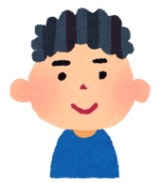 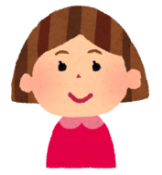 ○　これまでの学習を円滑に振り返ることができるように、以下のものを掲示しておく。・交流活動Ⅰでまとめたイメージマップ（高齢者疑似体験で考えたこと）・交流活動Ⅱでまとめた図（GTのお話、インタビュー　で集めた高齢者の情報）調べる２　自分が作成したボーン図をもとに考えを説明したり、友だちの説明を聞いたりしてよりよい関わりについて考える。グループで考えを説明し合う。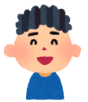 ○　より笑顔にできる関わりをグループで１つ選ぶ。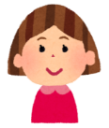 ○　考えとその根拠を視覚的に伝えるために、ボーン図を使いながら説明する。○　訪問先の高齢者の状況はそれぞれちがうということを捉えるために、グループで１つの関わりを決めさせる。わかる３　どの関わりがよいか話し合う。　○　交流で得た関わりの中で、高齢者をより笑顔にできるものを話し合う。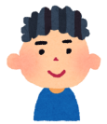 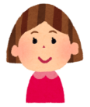 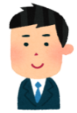 ○　高齢者がより笑顔になるためには、相手の何に合わせた関わりが大切か、グループで話し合う。・好み　　・性格　　・体の状態　　・してほしいこと○　訪問先の相手のいろんな状況に合わせた関わりを考えることができるように子どもから出された相手の状況を板書する。高齢者を笑顔にできる観点をたくさん出させるために、短冊に書かせる。◇　お年寄りの体の状況や、気持ちに合わせて、関わりを考えることが大切だと理解している。（考：発言・ワークシート）つながる４　本時の学習を振り返り、次時活動の内容を見通す。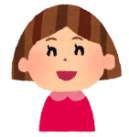 